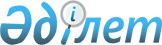 О внесении изменений в решение Хромтауского районного маслихата от 8 января 2021 года № 568 "Об утверждении бюджета Копинского сельского округа на 2021-2023 годы"
					
			С истёкшим сроком
			
			
		
					Решение Хромтауского районного маслихата Актюбинской области от 10 сентября 2021 года № 101. Прекращено действие в связи с истечением срока
      РЕШИЛ:
      1. Внести в решение Хромтауского районного маслихата "Об утверждении бюджета Копинского сельского округа на 2021-2023 годы" от 8 января 2021 года № 568 (зарегистрировано в Реестре государственной регистрации нормативных правовых актов под № 8013) следующие изменения:
      пункт 1 изложить в новой редакции:
      "1. Утвердить бюджет Копинского сельского округа на 2021-2023 годы согласно приложениям 1, 2 и 3, в том числе, на 2021 год в следующих объемах:
      1) доходы – 32 611 тысяч тенге, в том числе:
      налоговые поступления– 1 600 тысяч тенге;
      неналоговые поступления– 0 тенге;
      поступления от продажи основного капитала – 0 тенге;
      поступления трансфертов – 31 011 тысяч тенге;
      2) затраты – 32 841 тысяч тенге;
      3) чистое бюджетное кредитование – 0 тенге, в том числе:
      бюджетные кредиты – 0 тенге:
      погашение бюджетных кредитов – 0 тенге;
      4) сальдо по операциям с финансовыми активами – 0 тенге, в том числе:
      приобретение финансовых активов – 0 тенге;
      поступления от продажи финансовых активов государства – 0 тенге;
      5) дефицит (профицит) бюджета – - 230 тысяч тенге; 
      6) финансирование дефицита (использование профицита) бюджета – 230
      тысяч тенге, в том числе:
      поступление займов – 0 тенге;
      погашение займов – 0 тенге;
      используемые остатки бюджетных средств – 230 тысяч тенге.".
      2. Приложение 1 к указанному решению изложить в новой редакции согласно приложению к настоящему решению.
      3. Настоящее решение вводится в действие с 1 января 2021 года. Бюджет Копинского сельского округа на 2021 год
					© 2012. РГП на ПХВ «Институт законодательства и правовой информации Республики Казахстан» Министерства юстиции Республики Казахстан
				
      Секретарь Хромтауского районного маслихата 

Мулдашев Д.
Приложение к решению Хромтауского районного маслихата № 101 от 10 сентября 2021 годаПриложение 1 к решению Хромтауского районного маслихата № 568 от 8 января 2021 года
Категория
Категория
Категория
Категория
сумма (тысяч тенге)
Класс
Класс
Класс
сумма (тысяч тенге)
Подкласс
Подкласс
сумма (тысяч тенге)
Наименование
сумма (тысяч тенге)
1
2
3
4
5
I. Доходы
32 611
1
Налоговые поступления
1 600
01
Подоходный налог
0
2
Индивидуальный подоходный налог
0
04
Налоги на собственность
1 600
1
Налоги на имущество
50
3
Земельный налог
40
4
Налог на транспортные средства
1 510
4
Поступления трансфертов
31 011
02
Трансферты из вышестоящих органов государственного управления
31 011
3
Трансферты из районного (города областного значения) бюджета
31 011
Функциональная группа
Функциональная группа
Функциональная группа
Функциональная группа
Функциональная группа
сумма (тысяч тенге)
Функциональная подгруппа
Функциональная подгруппа
Функциональная подгруппа
Функциональная подгруппа
сумма (тысяч тенге)
Администратор бюджетных программ
Администратор бюджетных программ
Администратор бюджетных программ
сумма (тысяч тенге)
Программа
Программа
сумма (тысяч тенге)
Наименование
сумма (тысяч тенге)
1
2
3
4
5
6
II. Затраты
32 841
01
Государственные услуги общего характера
23 467
1
Представительные, исполнительные и другие органы, выполняющие общие функции государственного управления
23 467
124
Аппарат акима города районного значения, села, поселка, сельского округа
23 467
001
Услуги по обеспечению деятельности акима района в городе, города районного значения, села, поселка, сельского округа
23 467
06
Социальная помощь и социальное обеспечение
1 476
2
Социальное помощь
1 476
124
Аппарат акима города районного значения, села, поселка, сельского округа
1 476
003
Оказание социальной помощи нуждающимся гражданам на дому
1 476
07
Жилищно-коммунальное хозяйство
4 398
3
Благоустройство населенных пунктов
 4 398
124
Аппарат акима города районного значения, села, поселка, сельского округа
 4 398
008
Освещение улиц населенных пунктов
700
011
Благоустройство и озеленение населенных пунктов
3 698
12
Транспорт и коммуникации
3 500
1
Автомобильный транспорт
3 500
124
Аппарат акима города районного значения, села, поселка, сельского округа
3 500
013
Обеспечение функционирования автомобильных дорог в городах районного значения, селах, поселках, сельских округах
3 500
V. Бюджет тапшылығы (профициті)
-230
VI. Бюджет тапшылығын қаржыландыру (профицитін пайдалану)
0
08
Бюджет қаражатының пайдаланылатын қалдықтар
230
01
Бюджет қаражатының қалдықтары
230
1
Бюджет қаражатының бос қалдықтары
230
01
Бюджет қаражатының бос қалдықтары
230